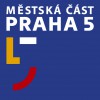 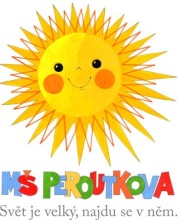                                    Mateřská škola                                                       	            Praha 5 – Košíře, Peroutkova 1004, příspěvková organizace Dodavatel akceptoval objednávku dne:  23.5.2023                                                                                      _________________________________                                                                                                                                      razítko-podpisOBJEDNÁVKA    č.22/2023 OBJEDNÁVKA    č.22/2023 OBJEDNÁVKA    č.22/2023 OBJEDNÁVKA    č.22/2023 Odběratel:Odběratel:Datum objednání:23.5.2023Název:Mateřská škola,Praha 5-Košíře, Peroutkova 1004, příspěvková organizaceAdresa:Peroutkova 1004/24158 00 Praha 5IČO:70108170                      Datová schránka: fwvkxr2Č.ú.:27-6620020237/0100Dodavatel:Dodavatel:Dodavatel:Název:   Dřevoslav s.r.o.                                                       e-mail: kancelar@drevoslav.cz   Dřevoslav s.r.o.                                                       e-mail: kancelar@drevoslav.czAdresa:Znojemská 254378 81 SlavoniceZnojemská 254378 81 SlavoniceIČO:28077652Datová schránka: vjw2bjdPoznámka:Kontrola a doplnění údajů dodavatele na objednávce.Na faktuře uvádějte: 1) přesný název Mateřské školy                                 2) zapsání vaší firmy v Obchodním rejstříku                                 3) rozpis prací a materiáluSmluvní strany souhlasí se zpracováním osobních údajů a se zveřejněním této objednávky v plném znění (v souladu se zákonem č. 340/2015 v platném znění – zákon o registru smluv).Text:Na základě cenové nabídky závazně objednáváme výměnu palisády včetně montáže, výměnu geotextilie včetně mulčovací kůry.                                                                                                Mgr. Naděžda Suchá                                                                                                       ředitelka školyTermín: 5-6/2023Cena včetně DPH: 56 749,-Kč